ИНФОРМАЦИОННЫЙ БЛАНКпо должности «ПРЕПОДАВАТЕЛЬ»Ф.И.О.Алексеев Евгений Романович.Место работы_г. Вилюйск, Вилюйский улус Республики Саха (Якутия).ГБПОУ РС (Я) «Вилюйский педагогический колледж имени Н.Г.Чернышевского».Стаж работы - 50 лет, в педагогическом колледже – 45 лет.Заявленная квалификационная категория - высшая№Наименование критерия по экспертной оценке профессиональной деятельности преподавателяНаименование критерия по экспертной оценке профессиональной деятельности преподавателяСодержание информации для экспертной оценки профессиональной деятельности преподавателя1.Результаты повышения квалификации по профилю педагогической деятельности в межаттестационный периодРезультаты повышения квалификации по профилю педагогической деятельности в межаттестационный период1. АОУ РС(Я) «Институт развития образования и повышения  квалификации имени С.Н.Донского - II» по ДПП. Курсы повышения квалификации: "Моделирование и проектирование воспитательной системы в ОО" – 72ч., август 2017г., г. Якутск.2.  ГБПОУ РС(Я) «Вилюйский педагогический колледж имени Н.Г.Чернышевского» Курсы повышения квалификации «Инклюзивное образование как ресурс коррекционно-развивающего обучения» - 72ч., 13.10.2017г., г. Вилюйск.               3.   АОУ РС(Я) «Институт развития образования и повышения  квалификации имени С.Н.Донского - II» по ДПП. Курсы повышения квалификации: "Особенности ФГОС начального образования. Формирование и развитие универсальных учебных действий у учащихся начальной школы. Развитие умения учиться и организовывать свою учебную деятельность. Подготовка и проведение всероссийских проверочных работ" - 72ч., август 2018г. г. Якутск.                         4. АОУ РС(Я) «Институт развития образования и повышения  квалификации имени С.Н.Донского - II» по ДПП. Курсы повышения квалификации: "Интерактивные учебные пособия серии " Наглядная школа" как элемент формирования информационно-мультимедийной среды в начальной школе в свете требований ФГОС". 21-25.08.2018г., г. Якутск.                        5. АОУ РС(Я) «Институт развития образования и повышения  квалификации имени С.Н.Донского - II» по ДПП. Курсы повышения квалификации: "Современный урок в начальной школе" август, 2018г., г. Якутск.                       6. Участие в торжественной церемонии закрытия Всероссийкого конкурса «Учитель года России - 2018» в Государственном Кремлёвском Дворце и прохождении образовательной стажировки в образовательных организациях г.Москвы, 5-9.10.2018г.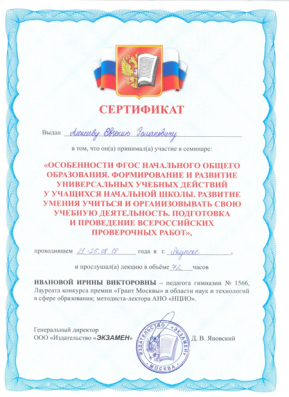 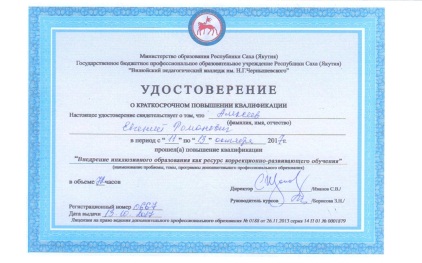 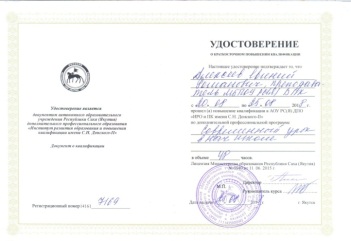 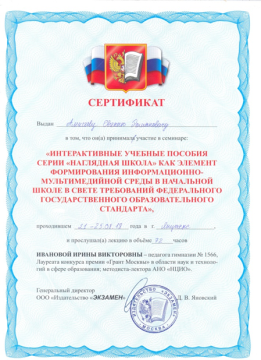 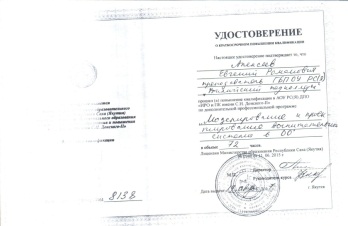 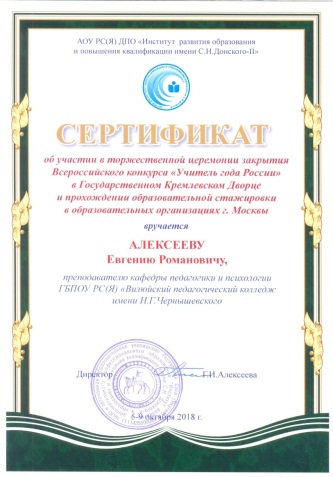 2.Результаты учебной деятельности по итогам мониторинга ПОО в межаттестационный периодРезультаты учебной деятельности по итогам мониторинга ПОО в межаттестационный периодМониторинг качества знаний обучающихся3.3.Результаты освоения обучающимисяобразовательных программ  по итогам мониторинга системы образования в межаттестационный период  С 2016 по 2018 г.г. написано 8 выпускных квалификационных работ. Качество – 100%.Направление подготовки: 44.02.03 - Педагогика дополнительного образования.Дисциплина: Педагогика.Трудоемкость: 32-68 часов.Количество заданий в ПИМ: 21.Время, отведенное для выполнения заданий теста: 60 мин.Группа: 371.Дата начала тестирования: 12.04.2018.Дата окончания тестирования: 12.04.2018.Процент студентов на уровне не ниже второго: 88% (7 чел.)4.4.Результаты участия обучающихся в выставках, конкурсах, олимпиадах, конференциях, соревнованиях (по преподаваемым профессиональным модулям, междисциплинарным курсам, дисциплинам) в межаттестационный периодИнформация о достижениях обучающихся Подготовка студентов к НПК:•	«Шаг в будущую профессию» ВПК и РС(Я)1.	Намылова Ираида Васильевна, студентка ДО – 2016, I место.2.	Томская Туйаара Алексеевна, студентка ОКП – 2017, I место.3.	Борисова Анна Васильевна, студентка ОКП – 2017, II место.4.	Павлова Дария Александровна, студентка ОПУНК – 2017, I место.5.	Турнина Софья Викторовна,  студентка ОКП – 2018, участник.6.	Петров Василий Никифорович, студент ОПУНК – 2018, участник.•	WorldSkills Russia « Молодые профессионалы»  ВПК и РС(Я)1.	Эверстова Ирина Афанасьевна, ОПУНК – 2016, I место –  ВПК, ОПУНК – 2016, II место - РС(Я).2.	 Сыромятникова Сардана Гаврильевна, ОПУНК – 2017, I место –  ВПК, ОПУНК – 2017, II место - РС(Я).3.	Куличкина Сардана Алексеевна, ОПУНК – 2018, I место –  ВПК,  III место - РС(Я).4.	Заблоцкая Саина  Сергеевна, ОПУНК – 2018, I место –  ВПК.•	Профессиональный конкурс «Старт в педагогику - 2018» ВПК и РС(Я).1.	Павлова Дарья Александровна, студентка ОПУНК – 2018, I место –  ВПК,  участник - РС(Я).•	Всероссийская олимпиада по психологии1.	Иванова Елена Дмитриевна, студентка ОКП – 2016, участник.•	Чиряевские чтения ВПК1.	Евсеев Владислав Васильевич, студент ОИМ – 2015, I место.2.	Иванов Дьулустан Васильевич, студент ОПУНК – 2017, I место.3.	Кириллина Виктория Владимировна, студентка ОПУНК – 2017,  III место.4.	 Павлова Дарья Александровна, студентка ОПУНК – 2018, I место – в ВПК.•	Региональные Чиряевские чтения в с.Оросу 1.	Павлова Дарья Александровна, студентка ОПУНК – 2018, II место.5.5.Результаты использования новых образовательных технологий в межаттестационный периодПодборка Электронных учебников по всем преподаваемым предметам.ЭБС «Книгафонд».Материалы медиатеки ЭФ библиотеки колледжа.ИКТ: Метод проектов в образовательной деятельности.10.ИКТ: модульно-компетентностная технология в преподавании методики обучения.11.Игровые технологии в обучении.6.6.Эффективность работы по программно-методическому сопровождению образовательного процесса Авторские рабочие программы и фонд оценочных средств по дисциплинам, прошедшие внешнюю экспертную оценку в июне 2018 учебного года:               1.	ОП.01 Педагогика по специальности 	440203 Педагогика дополнительного образования.2.   К рабочим программам разработаны электронные учебные пособия по дисциплинам:            1.	Этнопедагогика.           2.	Внеурочная воспитательная работа.           3.	Классное руководство.7.7.Обобщение и распространение в педагогических коллективах опыта практических результатов своей профессиональной деятельности в межаттестационный период 1.	Всероссийский форум развития сельских «Деревня – душа России». Доклад на тему: «Подготовка педагогических работников для сельской школы в Вилюйском педагогическом колледже имени Н.Г.Чернышевского»   - 25.05.2016г., с. Верхневилюйск.                                                                                                                                                                     2.	ГАПОУ РС(Я) «Намский педагогический колледж им. И.Е.Винокурова» II республиканский конкурс « Педагогические идеи» - « Учитель – легенда » - сценарий вечера-чествования Афанасьева Н.И. – Сен Кичяр, ветерана Великой Отечественной войны, краеведа, поэта, заслуженного учителя ЯАССР и РСФСР – 02.12.2016г., с. Намцы.3.	АОУ РС(Я) «Институт развития образования и повышения  квалификации имени С.Н.Донского - II»  Слушатели  курсов повышения квалификации: «Методическое портфолио по организации внеурочной воспитательной работы в свете требований ФГОС» – 18 августа  2017г. г.Якутск.4.	Всероссийская НПК: Тенденции развития образования: педагог, образовательная организация, общество – 2018» с докладом «Автодидактика как одна из форм самообразования студентов» - 20.07.2018г., г. Чебоксары.5.	Международная НПК: «Современные тенденции развития образования, науки и технологий» с докладом «Социокультурное образование будущих педагогов: этнопедагогический аспект» - 30.07.2018г., г.Москва.6.	АОУ РС(Я) «Институт развития образования и повышения  квалификации имени С.Н.Донского - II»  для слушателей курсов повышения квалификации:"Методическое портфолио классного руководителя» -25 августа 2018г., г. Якутск.7.	Всероссийская научная конференция «Имя. Язык. Этнос», посвященная 90-летию со дня рождения заслуженного учителя ЯАССР, зачинателя ономастических исследований в Якутии М.С.Иванова-БагдарыынСүлбэ. Доклад на тему  «Багдарыын Сүлбэ туйах хатарааччылара» - 08.11.2018г., г.Якутск.  8. ГБОУ РС(Я) СПО «Вилюйский педагогический колледж имени Н.Г.Чернышевского» Педагогическая мастерская «Педагогическое кредо и формула успеха» - 16.апреля 2015г. г.Вилюйск.9. ГБПОУ РС(Я) «Вилюйский педагогический колледж имени Н.Г.Чернышевского». Открытый музейный урок на тему  «Основатель Оросунского музея народной педагогики, этнопедагог, краевед – К.С.Чиряев» - 07.10.2016г.10. ГАПОУ РС(Я) «Намский педагогический колледж им. И.Е.Винокурова» II республиканский конкурс « Педагогические идеи» - «Учитель – легенда » - сценарий вечера-чествования Афанасьева Н.И. – Сен Кичяр, ветерана Великой Отечественной войны, краеведа, поэта, заслуженного учителя ЯАССР и РСФСР – 02.12.2016г.,с. Намцы.11. ГБПОУ РС(Я) «Вилюйский педагогический колледж имени Н.Г.Чернышевского». Открытый конкурсный  урок на тему: «Мой ФГОС - урок» - 07.03.2017г.  5. ГБПОУ РС(Я) «Вилюйский педагогический колледж имени Н.Г.Чернышевского». Открытый юбилейный  урок на тему: « Методическое портфолио классного руководителя» - 29.03.2018г.6. Методический семинар для учителей начальных классов Верхневилюйского улуса РС(Я): « Разработка методического портфолио по внеклассной воспитательной работе в условиях внедрения ФГОС НОО» 05.12.2018г., с.Верхневилюйск.8.8.Результаты личного участия и продуктивность методической деятельности преподавателя в межаттестационный период•	Эксперт:1.	НПК ВПК «Ребенок. Семья. Общество» ноябрь – ежегодно.2.	НПК ВПК «Шаг в будущую профессию» – ноябрь – ежегодно.3.	WorldSkills Russia «Молодые профессионалы»,  ВПК – декабрь – ежегодно.4.    Профессиональный конкурс «Старт в педагогику», ВПК - апрель – ежегодно. 5.	 Чиряевские чтения, ВПК – май – ежегодно.6.	Региональные Чиряевские чтения в с.Оросу - декабрь – ежегодно.7.	Муниципальный этап Республиканского конкурса «Учитель года» – ежегодно.8.	Республиканская научная конференция молодых исследователей «Шаг в будущее – Инникигэ хардыы» имени академика В.П.Ларионова – 09.01.2017, г.Якутск.9.	Республиканский профессиональный конкурс «Учитель – профессия мужская» – 5015,2017.10.	WorldSkills Russia «Молодые профессионалы»  ВПК – 2016-2018 и другие.9.9.Результаты личного участия в конкурсах (выставках) профессионального мастерства в межаттестационный период1.	ГБПОУ РС(Я) « Вилюйский педагогический колледж имени Н.Г.Чернышевского». Открытый конкурсный  урок на тему: «Мой ФГОС - урок» - 07.03.2017г.  Абсолютный победитель.       10.10.Поощрения за профессиональную деятельность в межаттестационный периодИнформация о наличии поощрения или награды:1. Почетный ветеран системы образования РС(Я).2. Юбилейный знак РС(Я) «385 лет Якутия с Россией».3. Участие в торжественной церемонии закрытия Всероссийкого конкурса «Учитель года России - 2018» в Государственном Кремлёвском Дворце и прохождении образовательной стажировки в образовательных организациях г.Москвы, 5-9.10.2018г.4. Многочисленные грамоты и благодарственные письма колледжа1111Наличие административных взысканий, обоснованных жалоб от участников образовательных отношенийНет